陇南市市直千名大学生就业计划招聘岗位需求表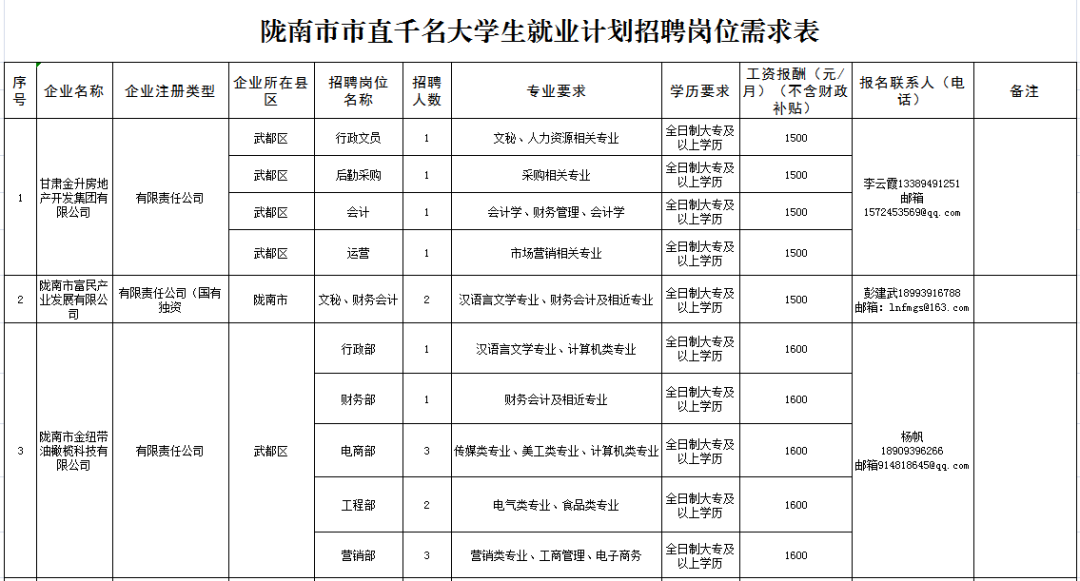 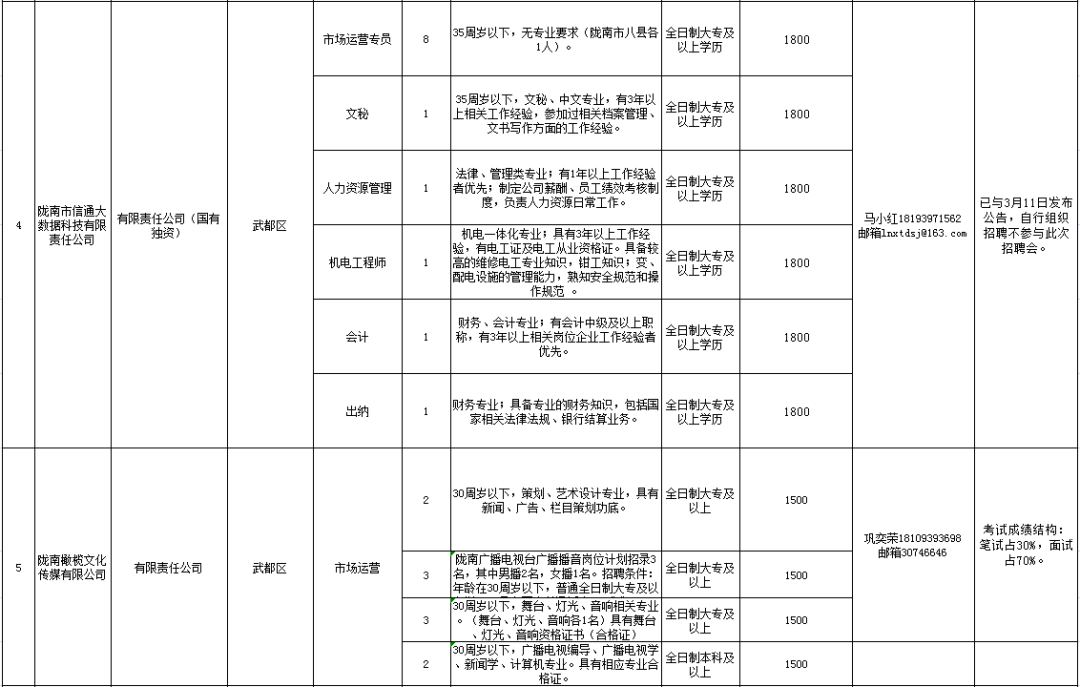 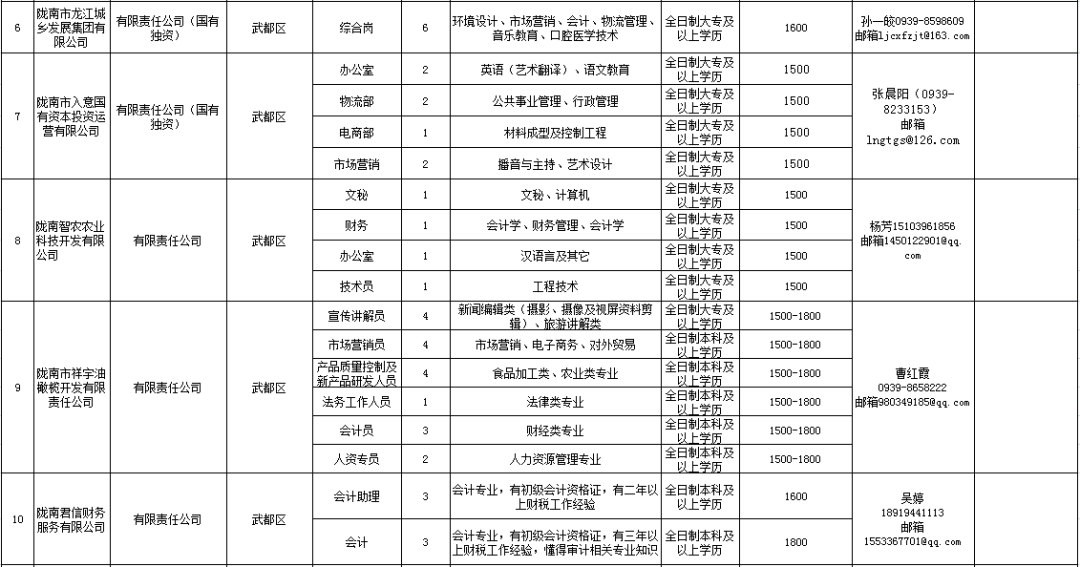 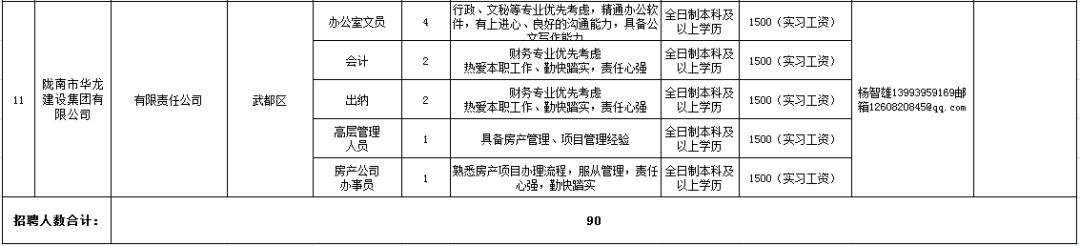 